Publicado en 28223 el 22/02/2013 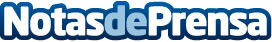 Una esfera que se preocupa por el medio ambienteLa Biosfera de Montreal, hoy museo de agua y medio ambiente, es una de las esferas geodésicas caracteristicas de la obra de Richard BuckminsterDatos de contacto:Jacobo GordonNota de prensa publicada en: https://www.notasdeprensa.es/una-esfera-que-se-preocupa-por-el-medio-ambiente Categorias: Viaje http://www.notasdeprensa.es